AGENȚIA PENTRU PROTECȚIA MEDIULUI BISTRIȚA-NĂSĂUD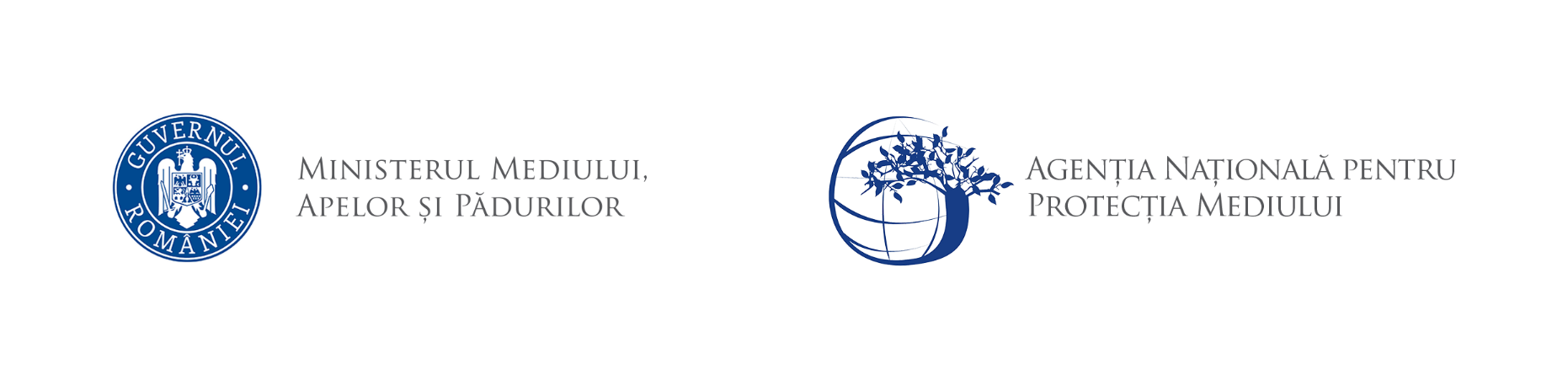 DECIZIA ETAPEI DE ÎNCADRARE  proiect 20 IUNIE 2024Ca urmare a solicitării de emitere a acordului de mediu adresată de COMPANIA NAȚIONALĂ DE ADMINISTRARE A INFRASTRUCTURII RUTIERE SA - DIRECȚIA REGIONALĂ DRUMURI ȘI PODURI CLUJ  cu sediul în municipiul Cluj-Napoca, str. Decebal, nr. 128, județul Cluj, înregistrată la Agenţia pentru Protecţia Mediului Bistriţa-Năsăud cu nr. 7273/31.05.2023, cu ultima completare cu nr. 7871/20.06.2024, în baza Legii nr. 292/2018 privind evaluarea impactului anumitor proiecte publice și private asupra mediului şi a Ordonanţei de Urgenţă a Guvernului nr. 57/2007 privind regimul ariilor naturale protejate, conservarea habitatelor naturale, a florei şi faunei sălbatice, cu modificările şi completările ulterioare, aprobată cu modificări prin Legea nr. 49/2011,Agenţia pentru Protecţia Mediului Bistriţa-Năsăud decide, ca urmare a consultărilor desfăşurate în cadrul şedinţei Comisiei de Analiză Tehnică din data de 19.06.2024, că proiectul ”Reabilitare DN 17 D km 86+000 - km 103+836”, amplasat în comuna Șanț, extravilan, județul Bistriţa-Năsăud, nu se supune evaluării impactului asupra mediului. Justificarea prezentei decizii:I. Motivele care au stat la baza luării deciziei etapei de încadrare în procedura de evaluare a impactului asupra mediului sunt următoarele: Proiectul propus intră sub incidenţa Legii nr. 292/2018 privind evaluarea impactului anumitor proiecte publice şi private asupra mediului, fiind încadrat în Anexa 2, la punctul 13 lit. a) orice modificări sau extinderi, altele decât cele prevăzute la pct. 24 din anexa nr. 1, ale proiectelor prevăzute în anexa nr. 1 sau în prezenta anexă, deja autorizate, executate sau în curs de a fi executate, care pot avea efecte semnificative negative asupra mediului.Proiectul propus intră sub incidența art. 28 din Ordonanţa de urgenţă a Guvernului nr. 57/2007 privind regimul ariilor naturale protejate, conservarea habitatelor naturale, a florei şi faunei sălbatice, aprobată cu modificări și completări prin Legea nr. 49/2011, cu modificările și completările ulterioare, fiind amplasat în ROSPA085 Munții Rodnei 13,2 km (km 86+000 – km 99+200) și la limita ROSPA085 Munții Rodnei 3,00 km (km 99+200 – km 102+200).Proiectul propus intră sub incidența art. 48 și 54 din Legea apelor nr. 107/1996, cu modificările și completările ulterioare.Proiectul a parcurs etapa de evaluare iniţială şi etapa de încadrare, din analiza listei de control pentru etapa de încadrare şi din analiza criteriilor de selecţie pentru stabilirea necesităţii efectuării evaluării impactului asupra mediului din Anexa 3 la Legii nr. 292/2018 nu rezultă un impact semnificativ asupra mediului al proiectului propus.Anunţurile publice privind depunerea solicitării de emitere a acordului de mediu şi privind decizia etapei de încadrare au fost mediatizate prin afişare la sediul titularului, la sediul Primăriei comunei Șanț, publicare în presa locală, afişare pe site-ul şi la sediul A.P.M. Bistriţa-Năsăud. Nu s-au înregistrat observaţii/comentarii/contestaţii din partea publicului interesat pe durata desfășurării procedurii de emitere a actului de reglementare.1. Caracteristicile proiectuluia) dimensiunea și concepția întregului proiect: Prin proiect se propune reabilitarea sectorului de drum național DN17D sector km 86+000 – km 103+836 amplasat în extravilanul comunei Șanț, în lungime totală de 17,836 km, amplasamentul proiectului este în totalitate în județul Bistrița-Năsăud; proiectul modificat este parte a traseului de drum care a fost avizat anterior, fiind obținut în anul 2017 Avizul Natura 2000 nr. 6 emis de Agenția Națională pentru Protecția Mediului.Parcurgerea procedurii se parcurge în baza Deciziei A.N.P.M. nr. 93/25.05.2023 de delegare de competență către A.P.M. Bistrița-Năsăud.Sectorul  de drum cuprins în cadrul acestui proiect este amplasat pe DN 17D, între km 86+000 si km 103+836 conform trasare ax, respectiv km 103+637 conform bornelor existente, sectorul de drum se desfășoară numai pe raza județului Bistrița Năsăud.Situația proiectată - elementele geometrice sunt următoarele:- parte carosabilă 6,00 m;- acostamente 2 x 1,0 m din care benzi de încadrare pe lățimea de 2x0,25 m;- structura rutieră:4 cm strat de uzură din MAS16;	6 cm strat de legatură din BAD22,4;8 cm strat de bază din AB 31,5;25 cm strat de fundație superior din piatră spartă;30 cm strat de fundație inferior din balast;15 cm strat de formă din balast;- pentru scurgerea apelor se vor amenaja șanturi pereate sau de pământ;- pentru asigurarea continuității scurgerii apelor se vor amplasa podețe noi, iar cele existente degradate vor fi înlocuite;- se vor amenaja drumurile laterale;- pentru siguranța rutieră: marcaje rutiere, indicatoare, borne kilometrice, parapeți.Sectorul de drum național DN17D prevăzut a fi reabilitat, traversează de 5 ori cursul de apă râul Someșul Mare, o dată cursul de apă necadastrat valea Zmeul și o dată cursul de apă râul Bistrița. Traseul de drum național traversează și alți afluenți ai cursurilor de apă amintite mai sus, iar aceste traversări sunt realizate prin amenajarea unor podețe.Podurile sunt amplasate in extravilanul comunei Șanț, pozițiile kilometrice ale podurilor sunt următoarele:Construcțiile existente pe amplasamentul obiectivului de investiție care necesită a fi demolate sunt: șanțuri pereate, poduri, podețe, ziduri de sprijin, structura rutieră existentă, etc.Lucrările care se vor demola sunt următoarele:Lucrări de pe R. Zmeul km 91+737:- îndepărtarea structurii rutiere existente;- demolarea coronamentului podețului tubular;- extragerea tubului cu diamentrul de 1500 mm.Pod km 91+475:- îndepărtarea structuri rutiere existente pe pod;- desfacere borduri;- demolare trotuar existent;- demolare plăci de suprabetonare;- demonatarea fâșiilor cu goluri;- demolarea culeelor din beton având o înălțime de circa 3.35 m și o lățime de 10.70 m;- demolare  fundații culei;- demolare ziduri întoarse – elevații;- demolare fundații;- demolare casete prefabricate tip R2 (1.50 x 1.50 x 0.60 m).Pod 91+125:- îndepărtarea straturilor rutiere existente (40 cm grosime);- extragerea tuburilor cu diamentrul de 1500 mm (3 tuburi);- îndepărtare parapeți New Jersey.Pod km 90+730:- îndepărtarea straturilor rutiere existente 75 cm;- extragere tuburi cu diamentrul de 1500 mm (1 buc).Pod 89+322:- îndepărtarea straturilor rutiere existente;- demolarea fâșiilor cu goluri 5 buc, L=7.60 m, h=0.52 m;- desfacere casete tip R2 (1.50 x 1.50 x 0.6 m).Pod km 88+950:- îndepărtare straturi rutiere existente;- desfacere fâșii cu goluri 4 buc, L=7.60 m, h=0.52 m;- desfacere casete tip R2 (1.50 x 1.50 x 0.60 ).Modificările/corecțiile la proiectul care a făcut obiectul Avizului Natura 2000 nr. 6/24.05.2017 sunt prezentate in Anexa 1.Detalii privind scoaterea din fondul forestier:Centralizatorul cu suprafețele care urmează a fi ocupate în fond forestier, amplasarea față de ROSPA085 Munții Rodnei, localizarea kilometrică față de traseu și poziționarea stânga/ dreapta sunt prezentate în Anexa 2.Trupul de pădure din care face parte suprafața solicitată a se scoate din fondul forestier național pentru defișare este de 27,6332 ha, fiind împărțită în 3 unități de producție astfel:Suprafața din UP I  - MAGURA ILVEI, al cărui proprietar de fond forestier este comuna Măgura Ilvei pentru care se solicită scoaterea definitivă din fondul forestier este alcătuită din parcelele amenajistice 49A, 48A, 48C, 47A, 46A, 45A, 38, 39A, 39B, 36B, 37, 35A, 35B, 36C, 36D, 33A, 33E, 33F, 34A, 34B, 34C, 34D, 32A, 31A, 30A, 30E, 30D, 28B, 30Ad, 29C, 29B, 28A, 27A, 27B, 28Ad, 23C, 23A, 23B, 20B, 20A, 20C, 22G, 21H, 21B, 21D, 21A, 18A, 15A, 15D, 13B, 13A, 19B, 19C, 14A, 14Ad, 14C si însumează un total de 22.5557 hectare. Suprafața din UP II  - MAIERU, al cărui proprietar de fond forestier este comuna Maieru pentru care se solicită scoaterea definitivă din fondul forestier este alcătuită din parcelele amenajistice 36A, 37A, 62A, 62B, 62C, 63A, 63B și însumează un total de 2.0821 ha.Suprafața din UP – VII – Cobasel – Zmeu, al cărui proprietar de fond forestier este comuna Sant pentru care se solicită scoaterea definitivă din fondul forestier este alcătuită din parcelele amenajistice 1A, 13A, 13AD, 17A, 17D, 17A1, 17A2, 69AD, 119A, 119N, 120A, 120B, 121A, 121B, 122A, 123A, 123B, 123E, 125, 127 și însumează un total de 2.9954 ha.Suprafețele de defrișat, precum și starea arboretelor din unitățile amenajistice este prezentată în cele ce urmează:UP I - MAGURA ILVEI, OCOLUL SILVIC VALEA ILVEI (Sdefrișat=22.5557 ha):u.a. 49A: Suprafața totală propusă pentru defrișare (scoatere din fond forestier național) este de 7815 mp din suprafața totală de 27000 mp. Arboretul din parcelă are compoziția 5MO 5FA, cu o varstă medie de 20 ani, clasa de producție 3 și o consistență medie de 0.8, la data elaborării amenajamentului silvic.u.a. 48A: Suprafața totală propusă pentru defrișare (scoatere din fond forestier național) este de 4784 mp din suprafața totală de 56000 mp. Arboretul din parcelă are compoziția 9MO 1FA, cu o varstă medie de 55 ani, clasa de producție 2 și o consistență medie de 0.8, la data elaborării amenajamentului silvic.u.a. 48C: Suprafața totală propusă pentru defrișare (scoatere din fond forestier național) este de 4557 mp din suprafața totală de 19000 mp. Arboretul din parcelă are compoziția 10MO, cu o varstă medie de 60 ani, clasa de producție 2 și o consistență medie de 0.8, la data elaborării amenajamentului silvic.u.a. 47A: Suprafața totală propusă pentru defrișare (scoatere din fond forestier național) este de 11060 mp din suprafața totală de 200000 mp. Arboretul din parcelă are compoziția 7MO 2BR 1FA, cu o varstă medie de 60 ani, clasa de producție 2 și o consistență medie de 0.8, la data elaborării amenajamentului silvic.u.a. 46A: Suprafața totală propusă pentru defrișare (scoatere din fond forestier național) este de 483 mp din suprafața totală de 113000 mp. Arboretul din parcelă are compoziția 7MO 3FA, cu o varstă medie de 55 ani, clasa de producție 2 și o consistență medie de 0.8, la data elaborării amenajamentului silvic.u.a. 45A: Suprafața totală propusă pentru defrișare (scoatere din fond forestier național) este de 8206 mp din suprafața totală de 245000 mp. Arboretul din parcelă are compoziția 9MO 1FA, cu o varstă medie de 60 ani, clasa de producție 2 și o consistență medie de 0.8, la data elaborării amenajamentului silvic.u.a. 38: Suprafața totală propusă pentru defrișare (scoatere din fond forestier național) este de 7119 mp din suprafața totală de 59000 mp. Arboretul din parcelă are compoziția 8MO 2FA, cu o varstă medie de 140 ani, clasa de producție 3 și o consistență medie de 0.7, la data elaborării amenajamentului silvic.u.a. 39A: Suprafața totală propusă pentru defrișare (scoatere din fond forestier național) este de 2741 mp din suprafața totală de 49000 mp. Arboretul din parcelă are compoziția 10MO, cu o varstă medie de 35 ani, clasa de producție 3 și o consistență medie de 0.9, la data elaborării amenajamentului silvic.u.a. 39B: Suprafața totală propusă pentru defrișare (scoatere din fond forestier național) este de 5950 mp din suprafața totală de 87000 mp. Arboretul din parcelă are compoziția 10MO, cu o varstă medie de 115 ani, clasa de producție 3 și o consistență medie de 0.6, la data elaborării amenajamentului silvic.u.a. 36B: Suprafața totală propusă pentru defrișare (scoatere din fond forestier național) este de 2422 mp din suprafața totală de 35000 mp. Arboretul din parcelă are compoziția 9MO 1FA, cu o varstă medie de 30 ani, clasa de producție 2 și o consistență medie de 0.9, la data elaborării amenajamentului silvic.u.a. 37: Suprafața totală propusă pentru defrișare (scoatere din fond forestier național) este de 11069 mp din suprafața totală de 185000 mp. Arboretul din parcelă are compoziția 10MO, cu o varstă medie de 45 ani, clasa de producție 2 și o consistență medie de 0.9, la data elaborării amenajamentului silvic.u.a. 35A: Suprafața totală propusă pentru defrișare (scoatere din fond forestier național) este de 5053 mp din suprafața totală de 243000 mp. Arboretul din parcelă are compoziția 8MO 2FA, cu o varstă medie de 30 ani, clasa de producție 3 și o consistență medie de 0.9, la data elaborării amenajamentului silvic.u.a. 35B: Suprafața totală propusă pentru defrișare (scoatere din fond forestier național) este de 776 mp din suprafața totală de 30000 mp. Arboretul din parcelă are compoziția 7MO 3FA, cu o varstă medie de 60 ani, clasa de producție 3 și o consistență medie de 0.8, la data elaborării amenajamentului silvic.u.a. 36C: Suprafața totală propusă pentru defrișare (scoatere din fond forestier național) este de 4282 mp din suprafața totală de 84000 mp. Arboretul din parcelă are compoziția 4MO 6FA, cu o varstă medie de 160 ani, clasa de producție 3 și o consistență medie de 0.6, la data elaborării amenajamentului silvic.u.a. 36D: Suprafața totală propusă pentru defrișare (scoatere din fond forestier național) este de 7538 mp din suprafața totală de 190000 mp. Arboretul din parcelă are compoziția 6MO 4FA, cu o varstă medie de 40 ani, clasa de producție 3 și o consistență medie de 0.8, la data elaborării amenajamentului silvic.u.a. 33A: Suprafața totală propusă pentru defrișare (scoatere din fond forestier național) este de 12764 mp din suprafața totală de 41000 mp. Arboretul din parcelă are compoziția 10MO, cu o varstă medie de 85 ani, clasa de producție 2 și o consistență medie de 0.7, la data elaborării amenajamentului silvic.u.a. 33E: Suprafața totală propusă pentru defrișare (scoatere din fond forestier național) este de 5274 mp din suprafața totală de 10000 mp. Arboretul din parcelă are compoziția 10MO, cu o varstă medie de 5 ani, clasa de producție 2 și o consistență medie de 0.7, la data elaborării amenajamentului silvic.u.a. 33F: Suprafața totală propusă pentru defrișare (scoatere din fond forestier național) este de 2620 mp din suprafața totală de 22000 mp. Arboretul din parcelă are compoziția 9MO 1FA, cu o varstă medie de 85 ani, clasa de producție 2 și o consistență medie de 0.7, la data elaborării amenajamentului silvic.u.a. 34A: Suprafața totală propusă pentru defrișare (scoatere din fond forestier național) este de 2942 mp din suprafața totală de 57000 mp. Arboretul din parcelă are compoziția 8MO 1PA 1FA, cu o varstă medie de 30 ani, clasa de producție 3 și o consistență medie de 0.9, la data elaborării amenajamentului silvic.u.a. 34B: Suprafața totală propusă pentru defrișare (scoatere din fond forestier național) este de 1673 mp din suprafața totală de 30000 mp. Arboretul din parcelă are compoziția 9MO 1PAM, cu o varstă medie de 15 ani, clasa de producție 2 și o consistență medie de 0.9, la data elaborării amenajamentului silvic.u.a. 34C: Suprafața totală propusă pentru defrișare (scoatere din fond forestier național) este de 466 mp din suprafața totală de 8000 mp. Arboretul din parcelă are compoziția 7MO 3FA, cu o varstă medie de 90 ani, clasa de producție 2 și o consistență medie de 0.6, la data elaborării amenajamentului silvic.u.a. 34D: Suprafața totală propusă pentru defrișare (scoatere din fond forestier național) este de 805 mp din suprafața totală de 9000 mp. Arboretul din parcelă are compoziția 10MO, cu o varstă medie de 30 ani, clasa de producție 3 și o consistență medie de 0.9, la data elaborării amenajamentului silvic.u.a. 32A: Suprafața totală propusă pentru defrișare (scoatere din fond forestier național) este de 4715 mp din suprafața totală de 23000 mp. Arboretul din parcelă are compoziția 10MO, cu o varstă medie de 80 ani, clasa de producție 2 și o consistență medie de 0.7, la data elaborării amenajamentului silvic.u.a. 31A: Suprafața totală propusă pentru defrișare (scoatere din fond forestier național) este de 6260 mp din suprafața totală de 25000 mp. Arboretul din parcelă are compoziția 10MO, cu o varstă medie de 75 ani, clasa de producție 3 și o consistență medie de 0.8, la data elaborării amenajamentului silvic.u.a. 30A: Suprafața totală propusă pentru defrișare (scoatere din fond forestier național) este de 5121 mp din suprafața totală de 214000 mp. Arboretul din parcelă are compoziția 9MO 1FA, cu o varstă medie de 140 ani, clasa de producție 2 și o consistență medie de 0.3, la data elaborării amenajamentului silvic.u.a. 30E: Suprafața totală propusă pentru defrișare (scoatere din fond forestier național) este de 6422 mp din suprafața totală de 31000 mp. Arboretul din parcelă are compoziția 10MO, cu o varstă medie de 80 ani, clasa de producție 2 și o consistență medie de 0.7, la data elaborării amenajamentului silvic.u.a. 30D: Suprafața totală propusă pentru defrișare (scoatere din fond forestier național) este de 5922 mp din suprafața totală de 24000 mp. Arboretul din parcelă are compoziția 10MO, cu o varstă medie de 70 ani, clasa de producție 2 și o consistență medie de 0.8, la data elaborării amenajamentului silvic.u.a. 28B: Suprafața totală propusă pentru defrișare (scoatere din fond forestier național) este de 4926 mp din suprafața totală de 101000 mp. Arboretul din parcelă are compoziția 10MO, cu o varstă medie de 80 ani, clasa de producție 3 și o consistență medie de 0.6, la data elaborării amenajamentului silvic.u.a. 30Ad: Nu este cazul.u.a. 29C: Suprafața totală propusă pentru defrișare (scoatere din fond forestier național) este de 1344 mp din suprafața totală de 30000 mp. Arboretul din parcelă are compoziția 10MO, cu o varstă medie de 60 ani, clasa de producție 2 și o consistență medie de 0.8, la data elaborării amenajamentului silvic.u.a. 29B: Suprafața totală propusă pentru defrișare (scoatere din fond forestier național) este de 1409 mp din suprafața totală de 131000 mp. Arboretul din parcelă are compoziția 9MO 1FA, cu o varstă medie de 160 ani, clasa de producție 2 și o consistență medie de 0.5, la data elaborării amenajamentului silvic.u.a. 28A: Suprafața totală propusă pentru defrișare (scoatere din fond forestier național) este de 6564 mp din suprafața totală de 77000 mp. Arboretul din parcelă are compoziția 10MO, cu o varstă medie de 120 ani, clasa de producție 3 și o consistență medie de 0.6, la data elaborării amenajamentului silvic.u.a. 27A: Suprafața totală propusă pentru defrișare (scoatere din fond forestier național) este de 637 mp din suprafața totală de 42000 mp. Arboretul din parcelă are compoziția 10MO, cu o varstă medie de 150 ani, clasa de producție 2 și o consistență medie de 0.5, la data elaborării amenajamentului silvic.u.a. 27B: Suprafața totală propusă pentru defrișare (scoatere din fond forestier național) este de 2161 mp din suprafața totală de 52000 mp. Arboretul din parcelă are compoziția 9MO 1FA, cu o varstă medie de 5 ani, clasa de producție 3 și o consistență medie de 0.6, la data elaborării amenajamentului silvic.u.a. 28Ad: Nu este cazul.u.a. 23C: Suprafața totală propusă pentru defrișare (scoatere din fond forestier național) este de 1967 mp din suprafața totală de 32000 mp. Arboretul din parcelă are compoziția 10MO, cu o varstă medie de 120 ani, clasa de producție 3 și o consistență medie de 0.6, la data elaborării amenajamentului silvic.u.a. 23A: Suprafața totală propusă pentru defrișare (scoatere din fond forestier național) este de 4093 mp din suprafața totală de 293000 mp. Arboretul din parcelă are compoziția 10MO, cu o varstă medie de 70 ani, clasa de producție 3 și o consistență medie de 0.8, la data elaborării amenajamentului silvic.u.a. 23B: Suprafața totală propusă pentru defrișare (scoatere din fond forestier național) este de 516 mp din suprafața totală de 4000 mp. Arboretul din parcelă are compoziția 10MO, cu o varstă medie de 80 ani, clasa de producție 3 și o consistență medie de 0.3, la data elaborării amenajamentului silvic.u.a. 20B: Suprafața totală propusă pentru defrișare (scoatere din fond forestier național) este de 6074 mp din suprafața totală de 374000 mp. Arboretul din parcelă are compoziția 10MO, cu o varstă medie de 65 ani, clasa de producție 2 și o consistență medie de 0.8, la data elaborării amenajamentului silvic.u.a. 20A: Suprafața totală propusă pentru defrișare (scoatere din fond forestier național) este de 855 mp din suprafața totală de 24000 mp. Arboretul din parcelă are compoziția 10MO, cu o varstă medie de 10 ani, clasa de producție 2 și o consistență medie de 0.2, la data elaborării amenajamentului silvic.u.a. 20C: Suprafața totală propusă pentru defrișare (scoatere din fond forestier național) este de 1492 mp din suprafața totală de 22000 mp. Arboretul din parcelă are compoziția 10MO, cu o varstă medie de 25 ani, clasa de producție 2 și o consistență medie de 1, la data elaborării amenajamentului silvic.u.a. 22G: Suprafața totală propusă pentru defrișare (scoatere din fond forestier național) este de 9133 mp din suprafața totală de 30000 mp. Arboretul din parcelă are compoziția 10MO, cu o varstă medie de 10 ani, clasa de producție 2 și o consistență medie de 0.8, la data elaborării amenajamentului silvic.u.a. 21H: Suprafața totală propusă pentru defrișare (scoatere din fond forestier național) este de 2490 mp din suprafața totală de 10000 mp. Arboretul din parcelă are compoziția 10MO, cu o varstă medie de 10 ani, clasa de producție 2 și o consistență medie de 0.7, la data elaborării amenajamentului silvic.u.a. 21B: Suprafața totală propusă pentru defrișare (scoatere din fond forestier național) este de 6544 mp din suprafața totală de 226000 mp. Arboretul din parcelă are compoziția 10MO, cu o varstă medie de 70 ani, clasa de producție 2 și o consistență medie de 0.7, la data elaborării amenajamentului silvic.u.a. 21D: Suprafața totală propusă pentru defrișare (scoatere din fond forestier național) este de 3117 mp din suprafața totală de 26000 mp. Arboretul din parcelă are compoziția 10MO, cu o varstă medie de 10 ani, clasa de producție 2 și o consistență medie de 0.3, la data elaborării amenajamentului silvic.u.a. 21A: Suprafața totală propusă pentru defrișare (scoatere din fond forestier național) este de 4914 mp din suprafața totală de 47000 mp. Arboretul din parcelă are compoziția 10MO, cu o varstă medie de 75 ani, clasa de producție 2 și o consistență medie de 0.4, la data elaborării amenajamentului silvic.u.a. 18A: S Suprafața totală propusă pentru defrișare (scoatere din fond forestier național) este de 5637 mp din suprafața totală de 87000 mp. Arboretul din parcelă are compoziția 10MO, cu o varstă medie de 60 ani, clasa de producție 3 și o consistență medie de 0.4, la data elaborării amenajamentului silvic.u.a. 15A: Suprafața totală propusă pentru defrișare (scoatere din fond forestier național) este de 3145 mp din suprafața totală de 21000 mp. Arboretul din parcelă are compoziția 10MO, cu o varstă medie de 90 ani, clasa de producție 3 și o consistență medie de 0.6, la data elaborării amenajamentului silvic.u.a. 15D: Suprafața totală propusă pentru defrișare (scoatere din fond forestier național) este de 688 mp din suprafața totală de 12000 mp. Arboretul din parcelă are compoziția 10MO, cu o varstă medie de 30 ani, clasa de producție 3 și o consistență medie de 1, la data elaborării amenajamentului silvic.u.a. 13B: Suprafața totală propusă pentru defrișare (scoatere din fond forestier național) este de 3771 mp din suprafața totală de 23000 mp. Arboretul din parcelă are compoziția 10MO, cu o varstă medie de 35 ani, clasa de producție 3 și o consistență medie de 0.9, la data elaborării amenajamentului silvic.u.a. 13A: Suprafața totală propusă pentru defrișare (scoatere din fond forestier național) este de 5759 mp din suprafața totală de 146000 mp. Arboretul din parcelă are compoziția 10MO, cu o varstă medie de 50 ani, clasa de producție 3 și o consistență medie de 0.8, la data elaborării amenajamentului silvic.u.a. 19B: Suprafața totală propusă pentru defrișare (scoatere din fond forestier național) este de 5754 mp din suprafața totală de 168000 mp. Arboretul din parcelă are compoziția 10MO, cu o varstă medie de 60 ani, clasa de producție 3 și o consistență medie de 0.8, la data elaborării amenajamentului silvic.u.a. 19C: Suprafața totală propusă pentru defrișare (scoatere din fond forestier național) este de 1002 mp din suprafața totală de 9000 mp. Arboretul din parcelă are compoziția 10MO, cu o varstă medie de 60 ani, clasa de producție 3 și o consistență medie de 0.4, la data elaborării amenajamentului silvic.u.a. 14A: Suprafața totală propusă pentru defrișare (scoatere din fond forestier național) este de 2726 mp din suprafața totală de 36000 mp. Arboretul din parcelă are compoziția 10MO, cu o varstă medie de 35 ani, clasa de producție 3 și o consistență medie de 0.9, la data elaborării amenajamentului silvic.u.a. 14Ad: Nu este cazul.u.a. 14C: Nu este cazul. UP II  - MAIERU, OCOLUL SILVIC MAIERU (Sdefrișat=2.0821 ha):u.a. 36A: Suprafața totală propusă pentru defrișare (scoatere din fond forestier național) este de 4192 mp din suprafața totală de 247000 mp. Arboretul din parcelă are compoziția 8MO 2FA, cu o varstă medie de 130 ani, clasa de producție 2 și o consistență medie de 0.5, la data elaborării amenajamentului silvic.u.a. 37A: Suprafața totală propusă pentru defrișare (scoatere din fond forestier național) este de 629 mp din suprafața totală de 154000 mp. Arboretul din parcelă are compoziția 7MO 1BR 1FA 1PAM, cu o varstă medie de 55 ani, clasa de producție 2 și o consistență medie de 0.9, la data elaborării amenajamentului silvic.u.a. 62A: Suprafața totală propusă pentru defrișare (scoatere din fond forestier național) este de 1935 mp din suprafața totală de 9000 mp. Arboretul din parcelă are compoziția 10MO, cu o varstă medie de 75 ani, clasa de producție 2 și o consistență medie de 0.8, la data elaborării amenajamentului silvic.u.a. 62B: Suprafața totală propusă pentru defrișare (scoatere din fond forestier național) este de 3506 mp din suprafața totală de 154000 mp. Arboretul din parcelă are compoziția 5MO 2BR 3FA, cu o varstă medie de 125 ani, clasa de producție 3 și o consistență medie de 0.6, la data elaborării amenajamentului silvic.u.a. 62C: Suprafața totală propusă pentru defrișare (scoatere din fond forestier național) este de 671 7mp din suprafața totală de 263000 mp. Arboretul din parcelă are compoziția 5FA 3MO 2DT, cu o varstă medie de 25 ani, clasa de producție 2 și o consistență medie de 0.9, la data elaborării amenajamentului silvic.u.a. 63A: Suprafața totală propusă pentru defrișare (scoatere din fond forestier național) este de 785 mp din suprafața totală de 359000 mp. Arboretul din parcelă are compoziția 6MO 2FA 1BR 1PAM, cu o varstă medie de 60 ani, clasa de producție 2 și o consistență medie de 0.9, la data elaborării amenajamentului silvic.u.a. 63B: Suprafața totală propusă pentru defrișare (scoatere din fond forestier național) este de 3057 mp din suprafața totală de 30000 mp. Arboretul din parcelă are compoziția 7MO 1DT 2DM, cu o varstă medie de 20 ani, clasa de producție 2 și o consistență medie de 0.8, la data elaborării amenajamentului silvic.UP – VII – COBAȘEL – ZMEU, OCOLUL SILVIC IZVORUL SOMEȘULUI MARE (ha, Sdefrișat=2.9954 ha):u.a. 1A: Suprafața totală propusă pentru defrișare (scoatere din fond forestier național) este de 1055 mp din suprafața totală de 214900 mp. Arboretul din parcelă are compoziția 6MO 3FA 1DT, cu o varstă medie de 40 ani, clasa de producție 3 și o consistență medie de 0.9, la data elaborării amenajamentului silvic.u.a. 13A: Suprafața totală propusă pentru defrișare (scoatere din fond forestier național) este de 1352 mp din suprafața totală de 245400 mp. Arboretul din parcelă are compoziția 3MO 2BR 4FA 1DT, cu o varstă medie de 100 ani, clasa de producție 3 și o consistență medie de 0.2, la data elaborării amenajamentului silvic.u.a. 13AD: Nu este cazul.u.a. 17A: Suprafața totală propusă pentru defrișare (scoatere din fond forestier național) este de 12 mp din suprafața totală de 27800 mp. Arboretul din parcelă are compoziția 9MO 1DT, cu o varstă medie de 90 ani, clasa de producție 2 și o consistență medie de 0.7, la data elaborării amenajamentului silvic.u.a. 17D: Suprafața totală propusă pentru defrișare (scoatere din fond forestier național) este de 342 mp din suprafața totală de 21800 mp. Arboretul din parcelă are compoziția 10MO, cu o varstă medie de 90 ani, clasa de producție 2 și o consistență medie de 0.7, la data elaborării amenajamentului silvic.u.a. 17A1: Nu este cazul.u.a. 17A2: Nu este cazul.u.a. 69AD: Nu este cazul.u.a. 119A: Suprafața totală propusă pentru defrișare (scoatere din fond forestier național) este de 3505 mp din suprafața totală de 199900 mp. Arboretul din parcelă are compoziția 8MO 2BR, cu o varstă medie de 55 ani, clasa de producție 2 și o consistență medie de 0.8, la data elaborării amenajamentului silvic.u.a. 119N: Nu este cazul.u.a. 120A: Suprafața totală propusă pentru defrișare (scoatere din fond forestier național) este de 4941 mp din suprafața totală de 173400 mp. Arboretul din parcelă are compoziția 6MO 2BR 2FA, cu o varstă medie de 50 ani, clasa de producție 2 și o consistență medie de 0.8, la data elaborării amenajamentului silvic.u.a. 120B: Suprafața totală propusă pentru defrișare (scoatere din fond forestier național) este de 353 mp din suprafața totală de 70600 mp. Arboretul din parcelă are compoziția 6MO 2BR 2FA, cu o varstă medie de 50 ani, clasa de producție 3 și o consistență medie de 0.5, la data elaborării amenajamentului silvic.u.a. 121A: Suprafața totală propusă pentru defrișare (scoatere din fond forestier național) este de 304 mp din suprafața totală de 150500 mp. Arboretul din parcelă are compoziția 4MO 2BR 3FA 1PAM, cu o varstă medie de 50 ani, clasa de producție 3 și o consistență medie de 0.9, la data elaborării amenajamentului silvic.u.a. 121B: Suprafața totală propusă pentru defrișare (scoatere din fond forestier național) este de 5133 mp din suprafața totală de 32100 mp. Arboretul din parcelă are compoziția 10MO, cu o varstă medie de 55 ani, clasa de producție 2 și o consistență medie de 0.7, la data elaborării amenajamentului silvic.u.a. 122A: Suprafața totală propusă pentru defrișare (scoatere din fond forestier național) este de 5118 mp din suprafața totală de 150000 mp. Arboretul din parcelă are compoziția 6MO 2BR 1FA 1PAM, cu o varstă medie de 50 ani, clasa de producție 2 și o consistență medie de 0.8, la data elaborării amenajamentului silvic.u.a. 123A: Suprafața totală propusă pentru defrișare (scoatere din fond forestier național) este de 498 mp din suprafața totală de 218600 mp. Arboretul din parcelă are compoziția 6MO 3FA 1DT, cu o varstă medie de 35 ani, clasa de producție 2 și o consistență medie de 0.9, la data elaborării amenajamentului silvic.u.a. 123B: Suprafața totală propusă pentru defrișare (scoatere din fond forestier național) este de 54 mp din suprafața totală de 33900 mp. Arboretul din parcelă are compoziția 9MO 1FA, cu o varstă medie de 45 ani, clasa de producție 2 și o consistență medie de 0.8, la data elaborării amenajamentului silvic.u.a. 123E: Nu este cazul.u.a. 125: Suprafața totală propusă pentru defrișare (scoatere din fond forestier național) este de 127 mp din suprafața totală de 179100 mp. Arboretul din parcelă are compoziția 5FA 2DT 2MO 1BR, cu o varstă medie de 170 ani, clasa de producție 3 și o consistență medie de 0.6, la data elaborării amenajamentului silvic.u.a. 127: Suprafața totală propusă pentru defrișare (scoatere din fond forestier național) este de 7160 mp din suprafața totală de 466600 mp. Arboretul din parcelă are compoziția 4FA 1PAM 3MO 2BR, cu o varstă medie de 135 ani, clasa de producție 3 și o consistență medie de 0.6, la data elaborării amenajamentului silvic.Conform prevederilor legale, organizarea de șantier va fi analizată și fixată de constructor și beneficiar, cu asigurarea unui impact minim asupra factorilor de mediu. Organizarea de şantier cuprinde compartimentul tehnic și administrativ al șantierului, platforme de depozitare și de lucru în amenajarea unei platforme pietruite, împrejmuite, pentru montarea de containere metalice tip pentru birou şef punct de lucru, magazie şi grup social pentru personal.Lucrări necesare organizării de șantier: organizările de șantier se vor face pe amplasamente puse la dispoziție de către Primăria Comunei Șanț prin montarea de containere tip birou și vestiar, dislocarea utilajelor și mijloacelor de transport pe amplasament. Având în vedere complexitatea lucrărilor se propun 2 amplasamente pentru organizarea de șantier, una la începutul sectorului, în zona localității Valea Mare și una la finalul sectorului de drum (adiacent drumului național DN 18, în apropriere de localitatea  Cârlibaba). - materialele de construcţie vor fi depozitate în incintă, în locuri special amenjate, iar cele care vin ambalate vor fi depozitate pe o platformă, într-o construcţie tip şopron pentru a nu permite deterioararea ambalajelor şi antrenarea de poluanţi pe sol sau în cursuri de apă, în freatic, în urma căderii de precipitaţii; - aprovizionarea cu carburanţi pentru mijloacele auto se va face numai la staţiile de distribuţie din zonă;- se vor lua măsuri ca mijloacele auto care asigură transportul materialelor de construcţie să nu antreneze noroi pe drumurile publice;- se vor lua măsuri de protecţie a muncitorilor şi de intervenţie în caz de accidente; - surplusul de pământ rezultat de la săparea fundaţiilor construcţiilor va fi utilizat pentru eliminarea denivelărilor de pe amplasament şi reintrodus în circuitul natural.b) cumularea cu alte proiecte existente și/sau aprobate: - proiectul nu are efect cumulativ cu alte proiecte;c) utilizarea resurselor naturale, în special a solului, a terenurilor, a apei si a biodiversității: - dintre resursele naturale se utilizează piatră spartă, nisip, pietriș, combustibil lichid în cantități limitate, în faza de construcție.Utilităţi:- nu necesită utilități hidroedilitare;- energia electrică necesară pentru organizarea de șantier se va obține din rețeaua electrică existentă în zonă.d) cantitatea şi tipurile de deşeuri generate/gestionate: În perioada de implementare a proiectului vor rezulta deşeuri de materiale de construcţie şi deșeuri menajere de la personalul angajat, astel: • deşeuri nepericuloase:       - 17 05 04 – deşeuri din demolari, inclusiv pamant excavat din amplasamente (deşeuri din construcţii) (altele decât cele specificate la 17 05 03);       - 17 09 04 – deşeuri de materiale din construcţie;       - 17 02 01 – deșeuri de lemn;       - 20 01 08 – deşeuri menajere şi asimilabil menajere, rezultate din activităţile personalului angajat;       - deșeuri de ambalaje (15 01 01 hârtie și carton, 15 01 02 materiale plastice, 15 01 03 lemn, 15 01 07 sticlă);       - 20 01 01 – hârtie și carton, care se vor colecta selectiv şi se vor gestiona conform prevederilor legale în vigoare;• deșeuri periculoase: în etapa de construcţie nu vor rezulta deşeuri periculoase, altele decât carburanţii sau lubrifianţii conţinuţi în rezervoarele utilajelor implicate în etapele de construcţie.Toate categoriile de deșeuri generate  vor fi colectate selectiv, depozitate temporar în locațiile organizărilor de șantier și valorificate/eliminate prin relații contractuale cu societăți specializate.Gestionarea deșeurilor se va face cu respectarea strictă a prevederilor Ordonanței nr. 92/2021 privind regimul deşeurilor.Eventualele deşeuri de la scurgeri accidentale de produse petroliere în zona amplasamentului,  pentru colectarea cărora sunt prevăzute materiale pentru neutralizarea lor şi recipienţi etanşi pentru colectarea materialelor absorbante impregnate (orice fel de scurgeri accidentale) vor fi izolate şi tratate cu produşi de descompunere/neutralizare a hidrocarburilor ÷ de tipul Petrolsynth; în zona fronturilor de lucru va exista o prelată pentru tratarea solului impregnat şi un recipient etanş pentru recuperarea resturilor scurse de hidrocarburi sau a solurilor afectate).e) poluarea şi alte efecte negative: - materialele folosite nu conţin elemente agresive sau care se pot dizolva în apele  pluviale care se scurg;- organizarea de şantier se va realiza în afara zonei de lucru, iar eventualele alimentări cu combustibil ale utilajelor se vor face numai în incinta organizării de şantier pentru a se evita poluarea apelor; - cele mai importante noxe evacuate în atmosferă sunt gazele de eşapament de la maşini şi utilaje; acestea sunt verificate periodic prin unităţi de service auto, fiind admise în circulaţie doar cele corespunzătoare normelor în vigoare;f) riscurile de accidente majore și/sau dezastre relevante pentru proiectul în cauză, inclusiv cele cauzate de schimbările climatice, conform informațiilor științifice: - substanțele periculoase prezente pe amplasamanent:- în faza de implementare a proiectului: combustibili, care se vor aproviziona pe măsura consumului;  - în etapa de funcționare: nu este cazul;g) riscurile pentru sănătatea umană (de ex., din cauza contaminarii apei sau a poluarii atmosferice): - proiectul nu va avea un impact negativ asupra sănătății umane.2. Amplasarea proiectului: - conform Certificatului de Urbanism nr. 8/22.06.2021 valabil 24 luni și Certificatului de Urbanism nr.3/12.04.2024, valabil până la data de 12.04.2026, emis de Consiliul Județean Bistrița-Năsăud, terenuri în extravilanul comunei Șanț, proprietate a Ministerului Transporturilor și Infrastructurii-C.N.A.I.R.; folosința actuală căi de comunicație-drumuri;2.2 bogăţia, disponibilitatea, calitatea şi capacitatea de regenerare relative ale resurselor naturale, inclusiv solul, terenurile, apa şi biodiversitatea, din zonă şi din subteranul acesteia: resursele naturale utilizate pentru realizarea proiectului sunt disponibile în zonă;2.3 capacitatea de absorbţie a mediului natural, acordându-se o atenţie specială următoarelor zone:a) zone umede, zone riverane, guri ale râurilor: lucrările propuse prin proiect se amplasează pe corpurile de apă RORW12-1-53_81 Bistrița (izvor - confluența Neagră) și RORW2-1_B1 Someșul Mare - izvoare - confluența Feldrișel și afluenți; Râul Someșul Mare, Pr.Arinul, Vale fără nume – Torent, Pârâul Gagi, Pârâul Nichitas, Pârâul Corbul, Pârâul Șes, Râul Bistrița;b) zone costiere şi mediul marin: proiectul nu este amplasat în zonă costieră sau mediu marin;c) zonele montane şi forestiere: proiectul se află amplasat în zonă montană sau forestieră ce aparține munților Rodnei;d) arii naturale protejate de interes naţional, comunitar, internaţional: proiectul este amplasat în:- ROSPA085 Munții Rodnei 13,2 km (km 86+000 – km 99+200), reprezentând ≈74.01 % din lungimea totală a traseului studiat; - la limita ROSPA085 Munții Rodnei 3,00 km (km 99+200 – km 102+200), reprezentând ≈16.82% din lungimea totală a traseului studiat;e) zone clasificate sau protejate conform legislaţiei în vigoare: situri Natura 2000 desemnate în conformitate cu legislaţia privind regimul ariilor naturale protejate, conservarea habitatelor naturale, a florei şi faunei sălbatice; zonele prevăzute de legislaţia privind aprobarea Planului de amenajare a teritoriului naţional - Secţiunea a III-a - zone protejate, zonele de protecţie instituite conform prevederilor legislaţiei din domeniul apelor, precum şi a celei privind caracterul şi mărimea zonelor de protecţie sanitară şi hidrogeologică: proiectul este amplasat în:- ROSPA085 Munții Rodnei 13,2 km (km 86+000 – km 99+200), reprezentând ≈74.01 % din lungimea totală a traseului studiat; - la limita ROSPA085 Munții Rodnei 3,00 km (km 99+200 – km 102+200), reprezentând ≈16.82% din lungimea totală a traseului studiat;f) zonele în care au existat deja cazuri de nerespectare a standardelor de calitate a mediului prevăzute de legislaţia naţională şi la nivelul Uniunii Europene şi relevante pentru proiect sau în care se consideră că există astfel de cazuri: proiectul nu este amplasat într-o astfel de zonă;g) zonele cu o densitate mare a populației: - în zona amplasamentului propus nu există obiective protejate şi/sau de interes public, h) peisaje şi situri importante din punct de vedere istoric, cultural sau arheologic: - proiectul nu este amplasat în zonă cu peisaje şi situri importante din punct de vedere istoric, cultural și arheologic.3. Tipurile și caracteristicile impactului potenţial:a) Importanța și extinderea spațială a impactului: - impactul se manifestă numai în zona în care se realizează proiectul și numai în faza de realizare a acestuia, lucrările ce urmează a fi executate pentru realizarea proiectului vor avea un impact nesemnificativ asupra factorilor de mediu şi nu vor crea un disconfort pentru populaţie;- tot în perioada de execuție a lucrărilor se vor înregistră nivele mai ridicate de zgomot și vibrații, concentrate în principal pe traseele mijloacelor de transport și în zona fronturilor de lucru;b) Natura impactului:- impact relativ redus, nesemnificativ și local, doar pe perioada execuției lucrării.c) Natura transfrontieră a impactului: - lucrările propuse nu au impact transfrontier;d) Intensitatea şi complexitatea impactului: - impactul asupra mediului va fi redus și se va manifesta doar pe perioada execuţiei proiectului;e) Probabilitatea impactului: - impact cu probabilitate redusă manifestat numai pe parcursul realizării investiției;f) Debutul, durata, frecvenţa şi reversibilitatea impactului: - în perioada de execuție a proiectului impactul asupra factorilor de mediu va fi temporar; pe măsura realizării lucrărilor și închiderii fronturilor de lucru, calitatea factorilor de mediu afectați va reveni la parametri anteriori;g) Cumularea impactului cu impactul altor proiecte existente și/sau aprobate:- proiectul propus nu are efect cumulativ semnificativ cu alte proiect/activități desfășurate în zonă;h) Posibilitatea de reducere efectivă a impactului:- în timpul realizării lucrărilor de construcție:	- utilizarea mașinilor și utilajelor silențioase și verificate tehnic; 	- reducerea timpului de mers în gol a motoarelor utilajelor şi a mijloacelor de transport auto;	- prevenirea ridicării prafului prin acțiuni de stropire;- asigurarea permanentă a stocului de materiale și dotări necesare pentru combaterea efectelor poluărilor accidentale (materiale absorbante).II. Motivele pe baza cărora s-a stabilit necesitatea neefectuării evaluării adecvate sunt următoarele:- proiectul propus intră sub incidența art. 28 din Ordonanţa de Urgenţă a Guvernului nr. 57/2007 privind regimul ariilor naturale protejate, conservarea habitatelor naturale, a florei şi faunei sălbatice, aprobată cu modificări și completări prin Legea nr. 49/2011, cu modificările și completările ulterioare – proiectul propus este amplasat în/la limita  ROSPA085 Munții Rodnei;Pentru proiect Administrația Parcului Național Munții Rodnei a emis adresele nr. 1757/MP/14.06.2024 respectiv nr. 1809/18.06.2024 în care exprimă acordul favorabil pentru continuarea procedurii.Din suprafața totală de 44,53 ha a proiectului, 35,73 ha sunt incluse în ROSPA0085 Munții Rodnei și 8,80 ha în afara acestuia.Din punct de vedere al ariilor protejate, lungimea totală de 17,836 km a traseului studiat (sector km 86+000 – 103+836 ) se compune astfel:- traseu în ROSPA085 - Munții Rodnei = 13.2 km lungime (km 86+000 – km 99+200), reprezentând ≈74.01 % din lungimea totală a traseului studiat;- traseu la limita ROSPA085 – Munții Rodnei = 3.00 km lungime (km 99+200 – km 102+200), reprezentând ≈16.82% din lungimea totală a traseului studiat.Restul de 1.636 km lungime (km 102+200 – km 103+836), reprezentând ≈9.17% din lungimea totală a traseului studiat este în afara ROSPA085 - Munții Rodnei.Impactul asupra biodiversităţii se manifestă mai mult în prima etapă cea de organizare santier și în timpul realizării lucrării, se concretizează, în speţă, la nivelul terenului cu diferite folosinţe care va fi ocupat temporar și permanent de proiect. Lucrările prevăzute în cadrul proiectului se vor realiza în cadrul culoarului de expropriere. La nivelul zonelor în care vor fi realizate modificările aduse proiectului au fost identificate habitate ale unor specii de păsări, dar impactul prin reducerea acestora nu este semnificativ la nivelul sitului. Prin modificările aduse proiectului nu va fi generat un impact suplimentar asupra biodiversității față de cel evaluat in cadrul studiului de evaluare adecvată care a stat la baza obținerii avizului Natura 2000.Proiectul va avea un impact nesemnificativ asupra obiectivelor de conservare ale sitului, nu se va reduce mărimea populației, iar reducerea suprafeței de pădure este de 0.01 % din suprafața forestieră totală din sit. În cazul activităților silvice planificate prin amenajamente, acestea contribuie la păstrarea pe teren lung a suprafețelor acoperite de vegetație forestieră. Proiectul nu va conduce la pierderi de suprafață pentru habitate valoroase din punct de vedere ecologic (cuibărire, odihnă) ale speciilor de interes comunitar. Conform cercetărilor derulate în teren la acest moment nu s-au evidențiat prezența vreunor cuiburi/habitate de cuibărire pe suprafața sau în imediata proximitate a proiectului, prin urmare nu se impun restricții în acest sens. Se reduce habitatul speciilor din SPA prin modificarea folosinței terenurilor necesară lărgirii drumului, circa 27,633 ha de terenuri forestiere .Lucrările ce urmează a fi executate pentru realizarea proiectului, nu vor avea un impact negativ semnificativ asupra factorilor de mediu,  pe termen scurt și numai pentru perioada de realizare a proiectului.Prin implementarea proiectului nu sunt afectați sau modificați principali parametrii ai habitatului de reproducere, hrănire și odihnă ale speciilor, nu alterează sau degradează habitatul, nu sunt modificări în structura biocenzei.Prin implementarea proiectului nu se produc modificări în starea de conservare a habitatelor şi speciilor protejate, nu va fi afectată structura şi dinamica populaţiilor de specii de interes comunita.Se vor avea în vedere perioadele critice pentru speciile protejate evitându-se afectarea acestora în perioadele menţionate în avizul Natura 2000.În urma analizării memoriului de prezentare, în baza listei de control pentru etapa de încadrare privind evaluarea adecvată, nu rezultă un impact semnificativ al proiectului asupra ROSPA085 Munții Rodnei.Modificările de soluții tehnice propuse la faza proiect tehnic nu sunt în măsură să schimbe natura impactului prognozat prezentat la faza inițială pentru care s-a obținut Avizul Natura 2000 nr. 6/24.05.2017, respectiv impactul asupra obiectelor de conservare ale ROSPA0085 Munții Rodnei va fi unul nesemnificativ.III. Motivele pe baza cărora s-a stabilit necesitatea neefectuării evaluării impactului asupra corpurilor de apă sunt următoarele:- prin adresa nr. 4985/22.02.2024 emisă de ANAR informează faptul că pentru proiectul propus nu este necesară elaborarea SEICA.Condiţii de realizare a proiectului:1. Se vor respecta toate condiţiile și măsurile impuse prin Avizul Natura 2000 nr. 6/24.05.2017.Eșalonarea perioadelor în care se va implementa proiectul astfel încât impactul să fie minim va respecta Avizul Natura 2000 nr. 6/24.05.2017 – tabelul nr. 9.Se va respecta calendarul de implementare a măsurilor de reducere și de monitorizare a  măsurilor de reducere a impactului asupra biodiversității impus prin Avizul Natura 2000 nr. 6/24.05.2017 – tabelul nr. 10.2. Se vor respecta prevederile O.U.G. nr. 195/2005 privind protecţia mediului, cu modificările şi completările ulterioare.3. Se vor respecta documentația tehnică, normativele și prescripțiile tehnice specifice – date, parametrii – justificare a prezentei decizii.4. Pe parcursul execuţiei lucrărilor se vor lua toate măsurile pentru prevenirea poluărilor accidentale, iar la finalizarea lucrărilor se impune refacerea la starea iniţială a terenurilor afectate de lucrări. 5. Materialele necesare pe parcursul execuţiei lucrărilor vor fi depozitate numai în locuri special amenajate, astfel încât să se asigure protecţia factorilor de mediu. Se interzice depozitarea necontrolată a deşeurilor. 6. Mijloacele de transport şi utilajele folosite vor fi întreţinute corespunzător, pentru reducerea emisiilor de noxe în atmosferă şi prevenirea scurgerilor accidentale de carburanţi/lubrifianţi.7. Se va asigura în permanenţă stocul de materiale şi dotări necesare pentru combaterea efectelor poluărilor accidentale (materiale absorbante pentru eventuale scurgeri de carburanţi, uleiuri, etc.).8. La încheierea lucrărilor se vor îndepărta atât materialele rămase neutilizate, cât şi deşeurile rezultate în timpul lucrărilor.9. Se interzice accesul de pe amplasament pe drumurile publice cu utilaje şi mijloace de transport necurăţate.10. Deşeurile menajere vor fi transportate şi depozitate prin relaţie contractuală cu operatorul de salubritate, iar deşeurile valorificabile se vor preda la societăţi specializate, autorizate pentru valorificarea lor. Colectarea deşeurilor menajere se va face în mod selectiv (cel puţin în 3 categorii), depozitarea temporară fiind realizată doar în incintă. Gestionarea deșeurilor se va face cu respectarea strictă a prevederilor O.U.G. nr. 92/26.08.2021 privind regimul deşeurilor, cu modificările și completările ulterioare.11. Atât pentru perioada execuţiei lucrărilor, cât şi în perioada de funcţionare a obiectivului, se vor lua toate măsurile necesare pentru:- evitarea scurgerilor accidentale de produse petroliere de la mijloacele de transport utilizate;- evitarea depozitării necontrolate a materialelor folosite şi a deşeurilor rezultate;           - asigurarea permanentă a stocului de materiale și dotări necesare pentru combaterea efectelor poluărilor accidentale (materiale absorbante).12. Titularul proiectului și antreprenorul/constructorul sunt obligați să respecte și să implementeze toate măsurile de reducere a impactului, precum și condițiile prevăzute în documentația care a stat la baza emiterii prezentei decizii.13. Alimentarea cu carburanţi a mijloacelor auto și schimburile de ulei se vor face numai pe amplasamente autorizate.14. În scopul conservării și protejării speciilor de plante și animale sălbatice terestre, acvatice și subterane, prevăzute în anexele nr. 4 A și 4 B din O.U.G. nr. 57/2007 cu modificările și completările ulterioare, care trăiesc în afara ariilor naturale protejate, sunt interzise: a) orice formă de recoltare, capturare, ucidere, distrugere sau vătămare a exemplarelor aflate în mediul lor natural, în oricare dintre stadiile ciclului lor biologic;b) perturbarea intenționată în cursul perioadei de reproducere, de creștere, de hibernare și de migrație;c) deteriorarea, distrugerea și/sau culegerea intenționată a cuiburilor și/sau ouălor din natură;d) deteriorarea și/sau distrugerea locurilor de reproducere ori de odihnă;e) recoltarea florilor și a fructelor, culegerea, tăierea, dezrădăcinarea sau distrugerea cu intenție a acestor plante în habitatele lor naturale, în oricare dintre stadiile ciclului lor biologic;f) deținerea, transportul, vânzarea sau schimburile în orice scop, precum și oferirea spre schimb sau vânzare a exemplarelor luate din natură, în oricare dintre stadiile ciclului lor biologic.15. Se vor respecta toate condițiile și măsurile din Avizul de gospodărire a apelor nr. ......, emis de Administrația Națională Apele Române.16. Se vor respecta toate condițiile și măsurile din Avizul Administrației Parcului Național Munții Rodnei R.A. nr. ....17. La finalizarea investiţiei, titularul va notifica Agenţia pentru Protecţia Mediului Bistriţa-Năsăud şi Comisariatul Judeţean Bistrița-Năsăud al Gărzii Naționale de Mediu pentru verificarea conformării cu actul de reglementare. Prezenta decizie conţine 15 pagini, Anexa 1 - Modificări/corecții la lucrările care fac obiectul Avizului Natura 2000 nr. 6/24.05.2017 (17 pagini) și Anexa 2 - Centralizatorul cu suprafețele care urmează a fi ocupate în fond forestier, amplasarea față de ROSPA085 Munții Rodnei, localizarea kilometrică față de traseu și poziționarea stânga/ dreapta (6 pagini) și a fost întocmită în 3 exemplare.Prezenta Decizie a etapei de încadrare este valabilă numai împreună cu Avizul Natura 2000 nr. 6/24.05.2017 emis de Agenția Națională pentru Protecția Mediului și modificat conform Anexelor atașate.Prezenta decizie este valabilă pe toată perioada de realizare a proiectului, iar în situația în care intervin elemente noi, necunoscute la data emiterii prezentei decizii, sau se modifică condițiile care au stat la baza emiterii acesteia, titularul proiectului are obligația de a notifica autoritatea competentă emitentă.Orice persoană care face parte din publicul interesat și care se consideră vătămată într-un drept al său ori într-un interes legitim se poate adresa instanței de contencios administrativ competente pentru a ataca, din punct de vedere procedural sau substanțial, actele, deciziile ori omisiunile autorității publice competente care fac obiectul participării publicului, inclusiv aprobarea de dezvoltare, potrivit prevederilor Legii contenciosului administrativ nr. 554/2004, cu modificările și completările ulterioare.Se poate adresa instanței de contencios administrativ competente și orice organizație neguvernamentală care îndeplinește condițiile prevăzute la art. 2 din Legea nr. 292/2018 privind evaluarea impactului anumitor proiecte publice și private asupra mediului, considerându-se că acestea sunt vătămate într-un drept al lor sau într-un interes legitim.Actele sau omisiunile autorității publice competente care fac obiectul participării publicului se atacă în instanță odată cu decizia etapei de încadrare, cu acordul de mediu ori, după caz, cu decizia de respingere a solicitării de emitere a acordului de mediu, respectiv cu aprobarea de dezvoltare sau, după caz, cu decizia de respingere a solicitării aprobării de dezvoltare.Înainte de a se adresa instanței de contencios administrativ competente, persoanele prevăzute la art. 21 din Legea nr. 292/2018 privind evaluarea impactului anumitor proiecte publice și private asupra mediului au obligația să solicite autorității publice emitente a deciziei prevăzute la art. 21 alin. (3) sau autorității ierarhic superioare revocarea, în tot sau în parte, a respectivei decizii. Solicitarea trebuie înregistrată în termen de 30 de zile de la data aducerii la cunoștința publicului a deciziei.Autoritatea publică emitentă are obligația de a răspunde la plângerea prealabilă prevăzută la art. 22 alin. (1) în termen de 30 de zile de la data înregistrării acesteia la acea autoritate.Procedura de soluționare a plângerii prealabile prevăzută la art. 22 alin. (1) este gratuită și trebuie să fie echitabilă, rapidă și corectă.Prezenta decizie poate fi contestată în conformitate cu prevederile Legii nr. 292/2018 privind evaluarea impactului anumitor proiecte publice și private asupra mediului și ale Legii nr. 554/2004, cu modificările și completările ulterioare.DIRECTOR EXECUTIV,biolog-chimist Sever Ioan ROMANŞEF SERVICIU 					                                ŞEF SERVICIU  AVIZE, ACORDURI, AUTORIZAŢII, 			                            CALITATEA FACTORILOR DE MEDIUing. Marinela Suciu  					                               ing. Anca Zaharie   ÎNTOCMIT, 						                                        ÎNTOCMIT,         chim. Mariana Gal                                                                          	             ing. Paul RusAGENȚIA PENTRU PROTECȚIA MEDIULUI BISTRIȚA-NĂSĂUD                                                          Strada Parcului, nr. 20, Bistrița, jud. Bistrița-Năsăud, Cod poștal 420035Tel.: +4 0263224064    Fax: +4 0263223709  e-mail: office@apmbn.anpm.ro   website: http://apmbn.anpm.roPod 1:km 88+950 peste râul Somesul Mare;Pod 2:km 89+325 peste râul Somesul Mare;Pod 3:km 90+738 peste râul Somesul Mare;Pod 4:km 91+125 peste râul Somesul Mare;Pod 5:km 91+475 peste râul Somesul Mare;Pod 6:km 91+737 peste valea Zmeul;Pod 7:km 103+825 peste râul Bistrița.Operator de date cu caracter personal, conform Regulamentului (UE) 2016/679